Kära medlemmar!  			Göteborg februari 2019Händer i föreningen 2019 MedlemskapVi är en liten förening som är i behov av stöd från våra medlemmar. Glöm inte att förnya ditt medlemskap i föreningen och sätt in 50 kr på plusgiro 167 45 42-4.Årsmöte 23 mars kl 14-16Kom på årsmötet och gör din röst hörd. Vi kommer som vanligt att vara på Mellangatan 1 i Göteborg. Vi bjuder på smörgåstårta.Medlemsmöte 18 majVi åker på en dagsutflykt till Kinnekulle och till platser där det växer ramslök. Föreningen bjuder på resa och förtäring. Anmälan senast 10 maj till Marianne på telefon 0706-770530. Medlemsmöte 24 augustiVi åker på en dagsutflykt med buss och sedan tar vi båten till Käringön. Anmälan senast 15 augusti till Anki på 0739-53 01 64. Medlemsmöte 19 oktober kl. 13-15Vi hoppas att någon av personalen från infektionskliniken kan komma och svara på frågor om hepatit C. Vi ses i lokalen på Mellangatan 1. Fika och trevliga samtal utlovar vi också.Julbord 7 decemberVill du hänga med på julbord?  Föreningen bjuder medlemmarna på julbord. Anmälan görs senast 1 december till Carina på 0790-77 03 10.		Forts på nästa sida.Projekt AntologiFörra året startade vi ett projekt som handlar om självbiografiskt skrivande. Projektet är 3-årigt och finansieras av Arvsfonden. Det riktar sig till alla som har eller har haft hepatit C, men även till anhöriga. Att skriva om sig själv kan vara läkande. Att läsa om hur andra hanterar en sjukdom kan ge perspektiv. Våra personliga livsberättelser kommer slutligen att tryckas och bli till en antologi. Du kan vara anonym om du vill. Då vet bara vi i projektet ditt riktiga namn. Vill du delta eller bara bolla din idé?  Kontakta Louise på 0705-12 02 09 eller på mejlen info@hepatit-c.org FacebookVi har en sluten facebook-grupp där vi diskuterar skrivandets olika faser. Vill du anmäla dig till gruppen kontaktar du Louise på 0705-12 02 09 eller info@hepatit-c.orgSkrivtipsPå hemsidan finns en del skrivtips. Se adress nedan.Kurs i StockholmProjekt Antologi är rikstäckande och riktar sig till alla med hepatit C. Nästa skrivkurs håller Birgitta Backlund i. Den hålls i Stockholm den 4-5 maj 2019. Gå in på vår hemsida om du vill veta mer.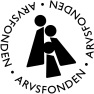 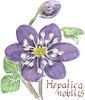 Med vänliga hälsningarStyrelsenKallelse till årsmöte lördag 23 mars 2019Plats: Mellangatan 1, 413 01 GöteborgKlockan 14-16Program14.00 Årsmöte15.00 Smörgåstårta och kaffeDagordning§ 1. Ordförande öppnar årsmötet§ 2. Fastställande av röstlängd § 3. Val av protokolljusterare § 4. Godkännande av dagordning § 5. Val av mötesordförande och mötessekreterare § 6. Styrelsens verksamhetsberättelse med ekonomisk redovisning§ 7. Revisionsberättelse§ 8. Ansvarsfrihet för avgående styrelsen § 9. Motioner samt förslag från styrelsen § 10. Fastställande av verksamhetsplan för kommande period§ 11. Fastställande av budget§ 12. Fastställande av antal ledamöter i styrelsen§ 13. Val av ordförande § 14. Val av övriga styrelsen§ 15. Val av revisor § 16. Val av ombud till riksföreningens årsmöte och representantskap.§ 17. Val av valberedning samt sammankallande i valberedningenMötet avslutas